111年度農田水利灌溉管理資訊化推廣研習與座談實施計畫一、辦理依據：        依據行政院農業委員會農田水利署111年度農田水利灌溉管理行政業務計畫辦理。二、辦理目的：為因應資通安全管理法於108年1月1日施行，且於110年8月23修正施行細則，主管機關經行政院於110年1月5日核定為資通安全責任等級B級之機關，各管理處須依據資通安全管理法辦理B級公務機關各項應辦事項，爰此本年度資訊業務交流與座談主軸規劃以資訊安全等相關議題，以強化各管理處資訊安全認知，落實資訊安全管理。 三、辦理單位：(一)指導機關：行政院農業委員會農田水利署(二)主辦單位：財團法人農田水利人力發展中心四、辦理時間及地點(一)時間：111年9月5日(星期一)(二)地點：台北公務人力發展學院福華國際文教會館103階梯教室        （台北市大安區新生南路三段30號；詳交通資訊）。五、訓練員額分配：本座談參訓人員共計50人，參與對象優先以各管理處資訊人員及業務執行需管理個資之同仁，另再視業務需求派員，員額分配請參閱附件2。六、課程表：請參閱附件3七、線上報名注意事項：（一）本講習採線上報名方式辦理，請參訓人員掃瞄QR-Code或輸入網址（https://www.isdi.org.tw/）進入本中心網頁，依下列步驟註冊帳號並填寫報名資料，完成報名程序。【A.帳號申請註冊】掃瞄下方QR-Code或輸入網址，進入本中心網頁。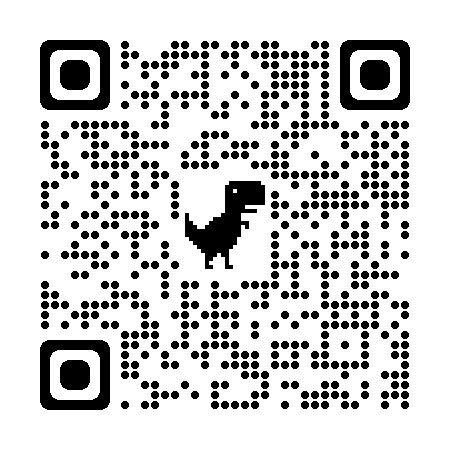 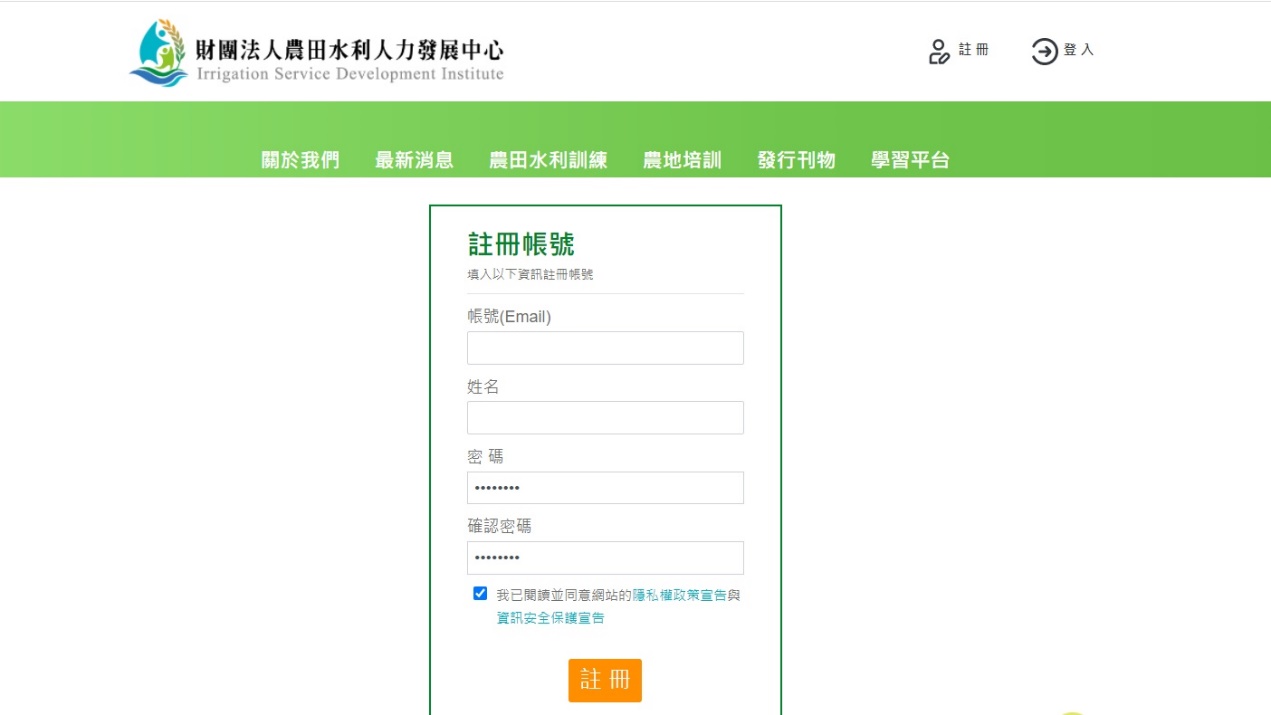 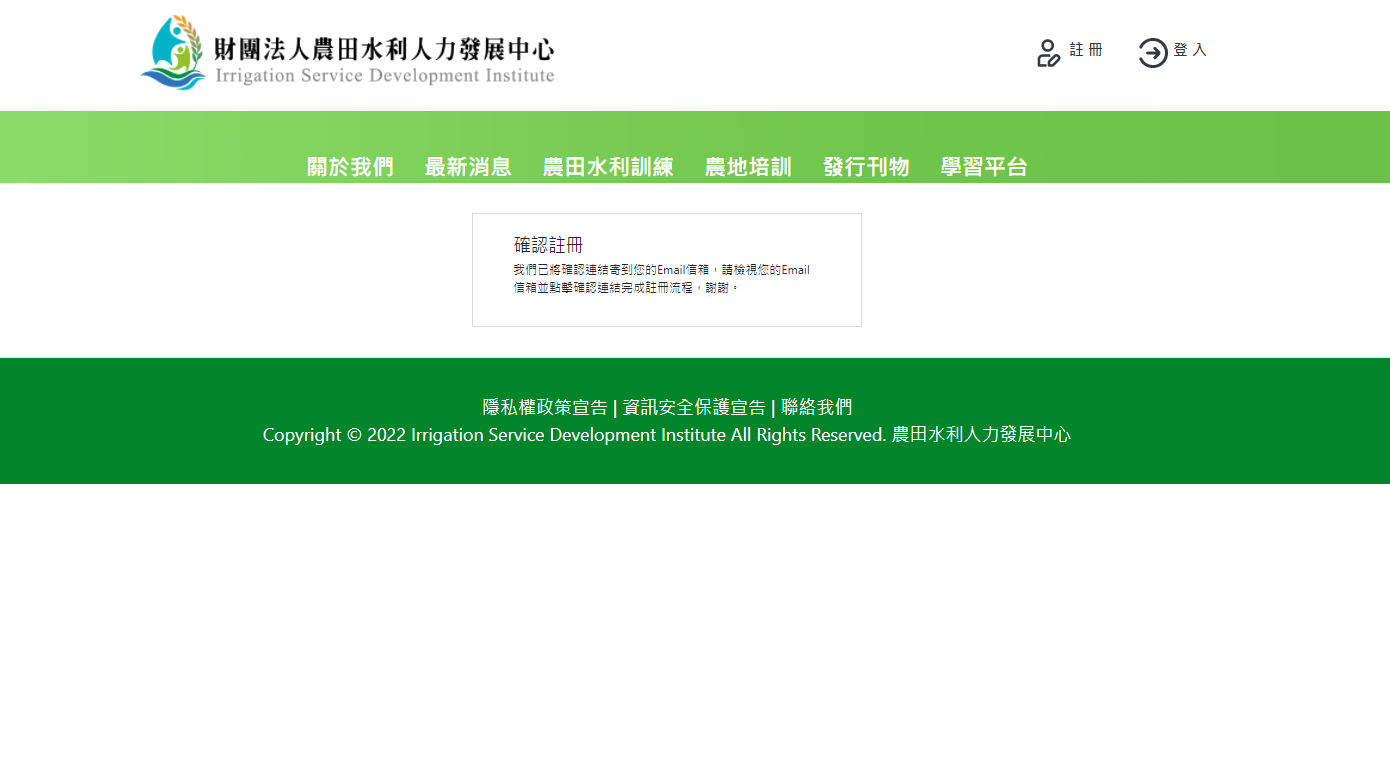 【B.線上報名流程】掃瞄下方QR-Code或輸入網址，進入本講習報名頁面。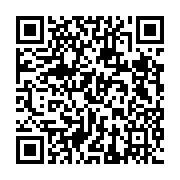 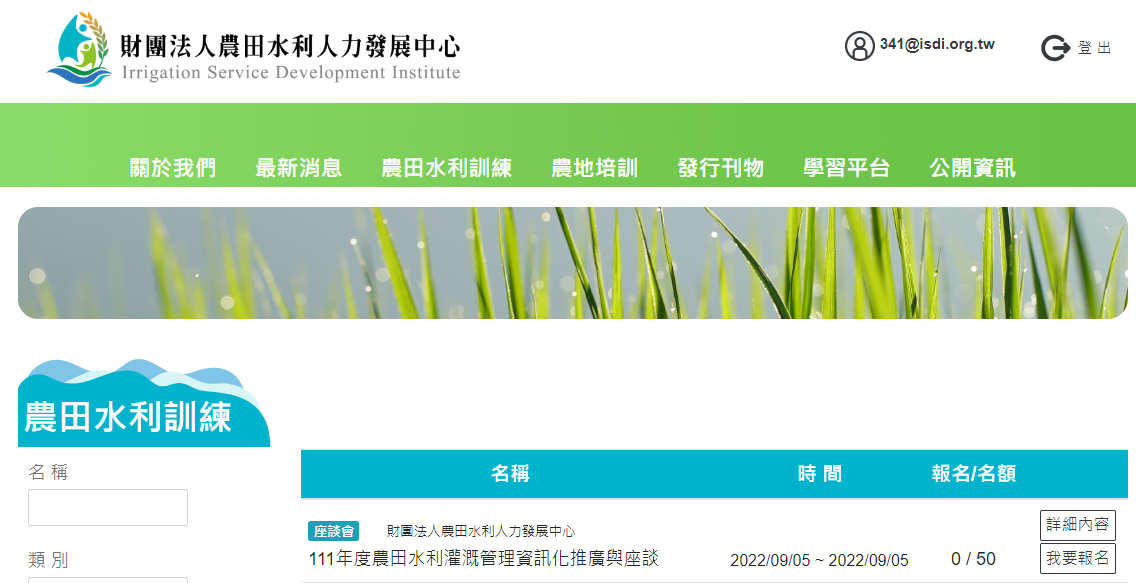 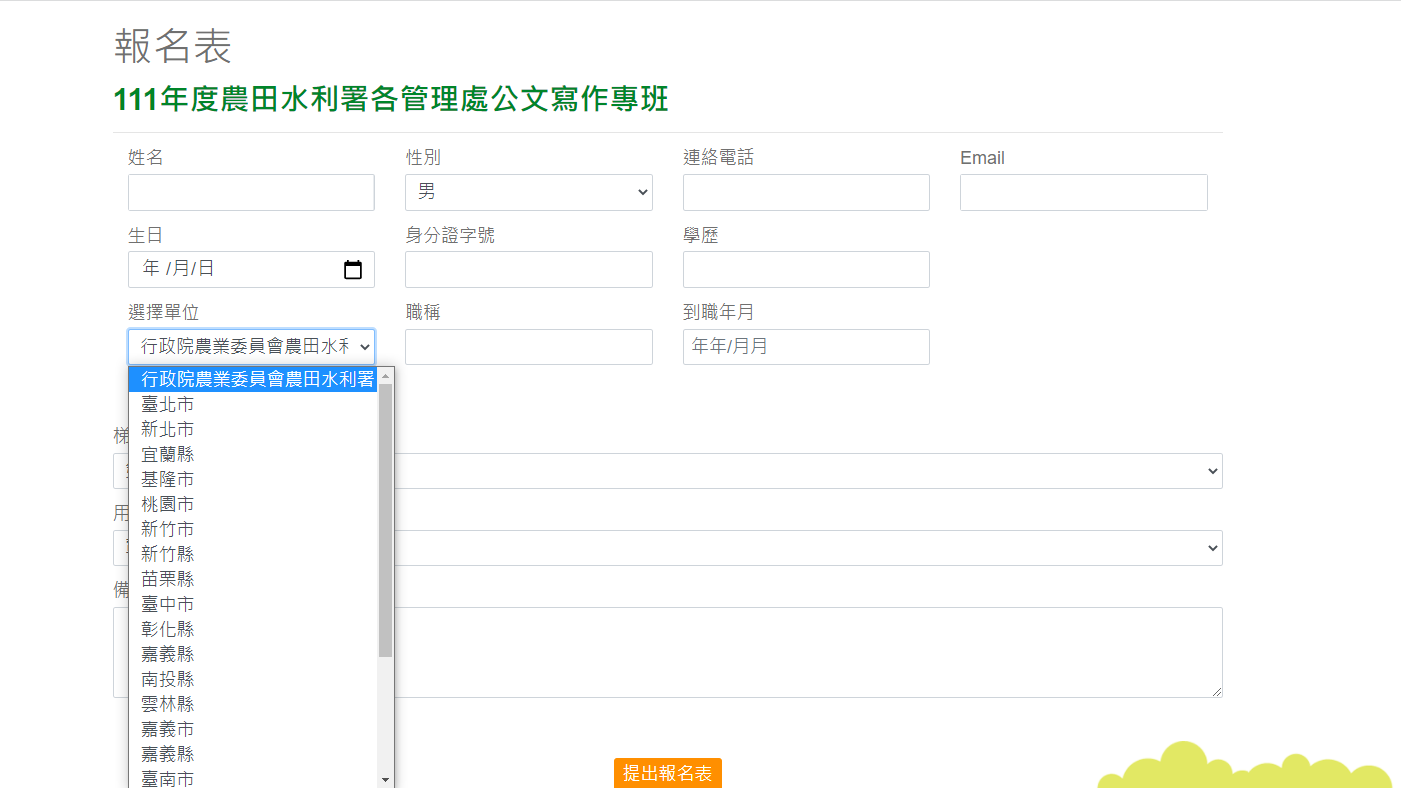 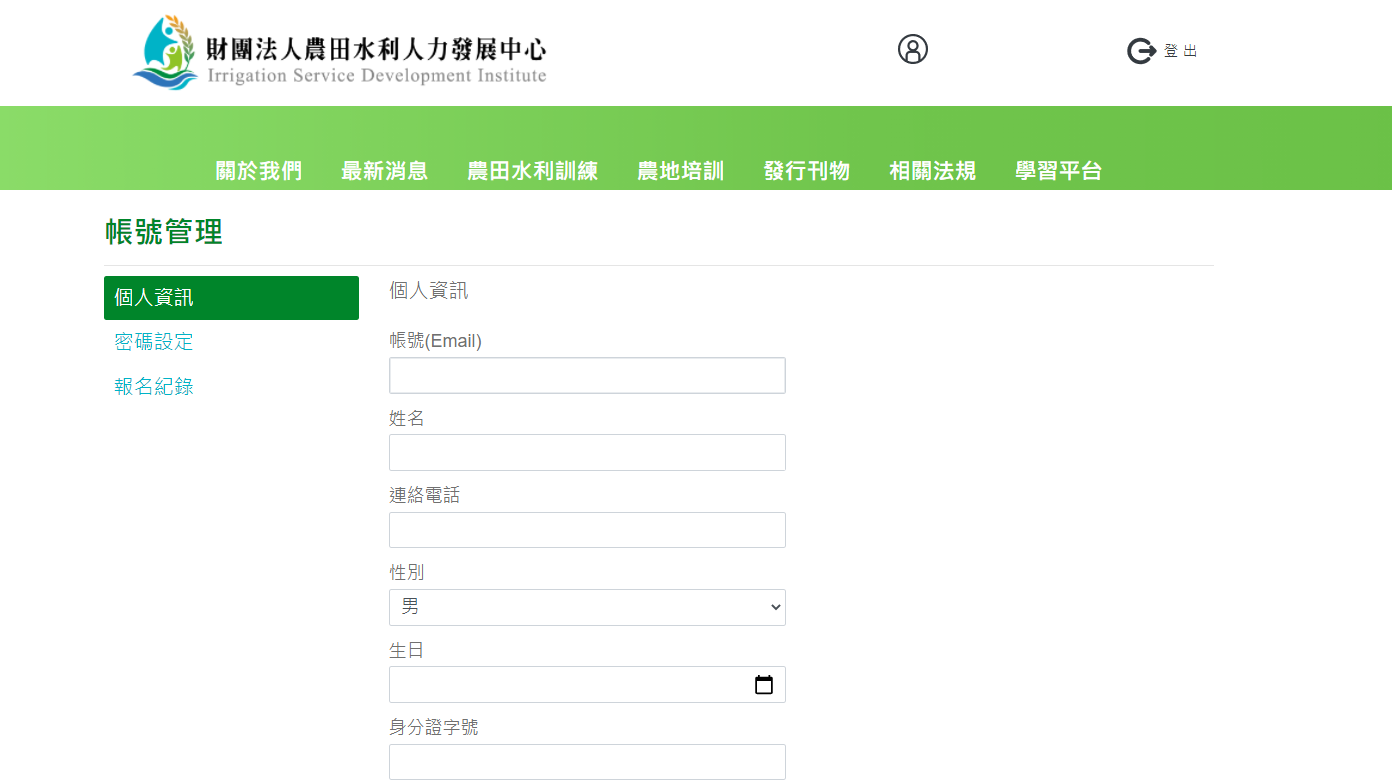 八、注意事項：如需住宿者請依據需求自行訂房，亦可聯絡公務人力發展學院福華國際文教會館洽訂預約之房間，惟數量有限，意者請從速洽訂。訂房專線: (02)77122323轉2107；訂房時請告知櫃檯「農田水利人力發展中心」預約之訂房代號:RLC13364，俾利訂房作業。各管理處推薦人員參加訓練時，應衡量業務需要、發展潛力、參與相關訓練情形及人力調度等因素審慎決定，期訓用合一，有效運用訓練資源。參訓人員於訓練期間，因公或其他情事請假時，應依規定併同向其服務管理處完成相關銷假、請假等申請，以確實管理參訓人員差勤。請假超過訓練期間二分之一者，不得發給修課證書。九、其他講習期間由主辦單位提供午餐及晚餐，其住宿及往返交通費請派訓單位自行負擔。因正值防疫期間，參訓學員請加強自我防護，全程配戴口罩；會場入口處，每日配合量測額溫，如有額溫超過37.5度情形，將勸導離場返家休息、做好自主管理。有關講習相關問題請逕洽相關承辦人員：財團法人農田水利人力發展中心曾如凰  電話：04-23146426分機341財團法人農田水利人力發展中心葉惠美  電話：04-23146426分機307<附件1>              交通資訊訓練地點：台北公務人力發展學院福華國際文教會館103階梯教室（一）地址：台北市大安區新生南路三段30號（二）交通資訊：1. 自行開車至中心之外縣市學員：(1)由國道一號（中山高速公路）：請由建國北路交流道下，連接建國高架橋，至和平東路口下右轉和平東路，至新生南路左轉，即可看到中心。停車請至辛亥路右轉，停車場入口位於辛亥路與溫州街交叉口前。(2)由國道三號（北二高）：請由木柵交流道下，沿辛亥路經過新生南路，即可於右前方看到中心，停車場入口位於辛亥路與溫州街交叉口前。2. 外縣市學員可於台北車站搭乘以下交通工具前往中心：(1)捷運：由台北車站搭乘捷運（淡水信義線）至中正紀念堂站轉乘捷運（松山新店線）至台電大樓站，2號出口出站後左轉，沿辛亥路步行約10餘分即可到達。(2)捷運：由臺北車站搭乘捷運（淡水信義線）至大安森林公園站，2號出口出站後，沿大安森林公園，步行約15餘分即可到達。(3)公車：於台北車站對面（新光三越站前店）搭乘 671公車至龍安國小（公務人力發展中心）站下車即可到達；由本中心至台北車站則在龍安國小（公務人力發展中心）站搭乘253公車。3. 搭飛機至松山機場之學員：(1)捷運：由松山機場站（文湖線）至科技大樓站，搭乘284、52公車至龍安國小（公務人力發展中心）站下車即可到達。(2)轉乘公車：由松山機場站搭214（直達車）公車至濟南新生路口站下車，轉搭280、505公車至龍安國小（公務人力發展中心）站下車。（三）位置圖：	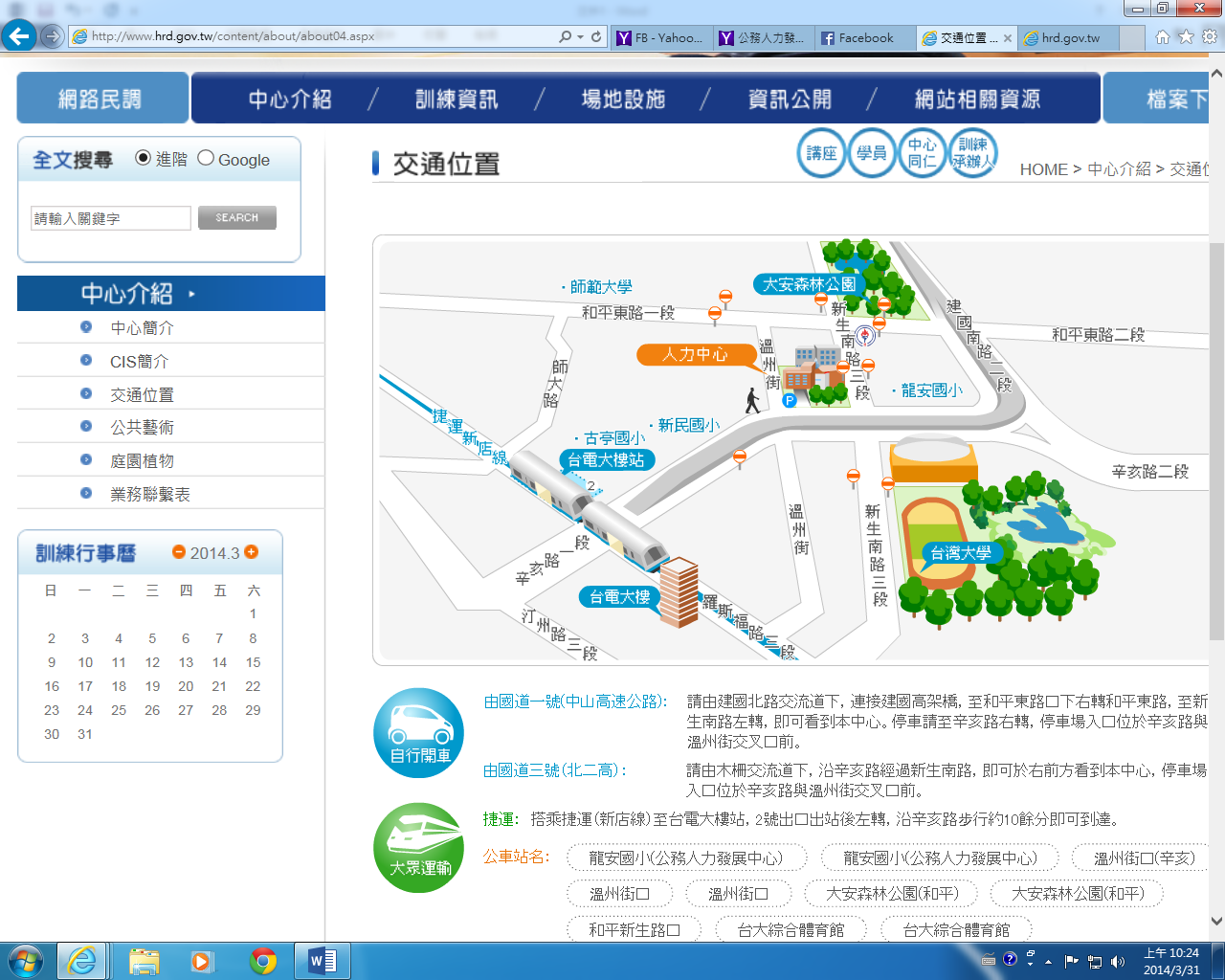 （四）公務人力發展學院平面圖：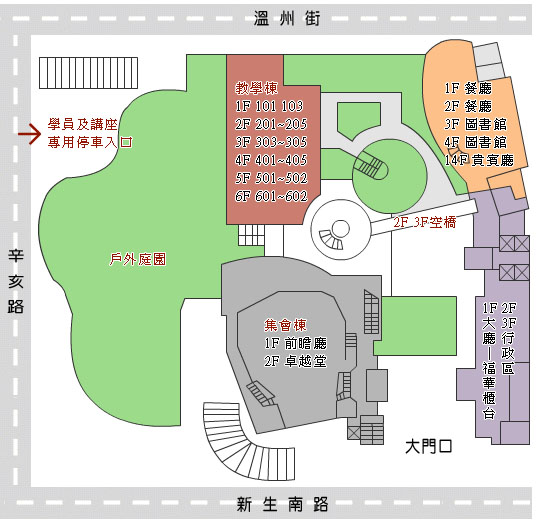 <附件2>111年度農田水利灌溉管理資訊化推廣與座談員額分配表<附件3>111年度農田水利灌溉管理資訊化推廣與座談課程表單位人數備註農田水利署不限人數宜蘭管理處3北基管理處2桃園管理處3石門管理處3新竹管理處2苗栗管理處2台中管理處4南投管理處2彰化管理處4雲林管理處4嘉南管理處4高雄管理處3屏東管理處3台東管理處2花蓮管理處2七星管理處2瑠公管理處2合計50人　111年9月5日（星期一）　111年9月5日（星期一）　111年9月5日（星期一）時 間課 程 內 容授課單位/講師09:20-09:30報到農田水利人力發展中心09:30-11:00物聯網資訊設備盤點及資安防護措施定威科技有限公司林顧問志遠11:00-12:30個資法整合解決方案-個資洩漏與防護實務案例定威科技有限公司林顧問志遠12:30-13:30午餐午餐13:30-15:00資通安全通報態樣及因應措施國立自然科學博物館營運與典藏資訊組李助理研究員銘峰15:00-15:30綜合座談行政院農業委員會農田水利署各管理處15:30賦歸賦歸